                                        Международная выставка «ЦветыЭкспо»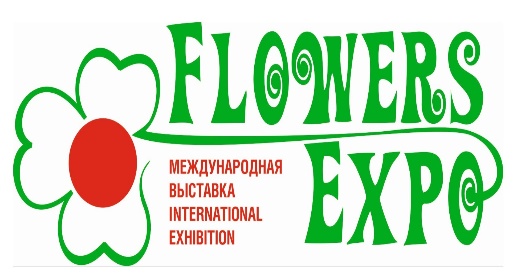                                              Москва, МВЦ «Крокус Экспо»              Павильон №1. Залы 3-4.              12-14 сентября 2023 года            mail@flowers-expo.ru               www.flowers-expo.ru                                        Заявка на аккредитациюСМИ _______________________________________________________Имя фамилия журналиста _____________________________________Должность  _________________________________________________Телефон ___________________________________________________Email: ______________________________________________________Веб-сайт ___________________________________________________Подпись                                                                                         __________________   Печать                                                                                            __________________ Аккредитация не распространяется на сотрудников рекламных и коммерческих изданий.